РЕШЕНИЕ  		с. Яковлево					КАРАР«03» апреля 2023 года 								      № 93О внесении изменений в Порядок принятия решения о применении к депутату, члену выборного органа местного самоуправления, выборному должностному лицу местного самоуправления Яковлевского сельского поселения Елабужского муниципального района Республики Татарстан  мер ответственности за представление недостоверных или неполных сведений о своих доходах, расходах, об имуществе и обязательствах имущественного характера, а также о доходах, расходах, об имуществе и обязательствах имущественного характера своих супруги (супруга) и несовершеннолетних детей, если искажение этих сведений является несущественным, утвержденный решением Совета Яковлевского сельского поселения Елабужского муниципального района от «07» сентября 2020 года № 212В соответствии с законами Республики Татарстан от 31 декабря 2022 года                                  № 109-ЗРТ «О внесении изменений в Конституцию Республики Татарстан»,                      от 26 января 2023 года № 1-ЗРТ «О внесении изменений в Конституцию Республики Татарстан», Уставом муниципального образования «Яковлевское сельское поселение Елабужского муниципального района  Республики Татарстан», принятый решением Совета Яковлевского сельского поселения Елабужского муниципального района  Республики Татарстан от 07.12.2012 г.  № 81, Совет Яковлевского сельского поселения Елабужского муниципального района  РЕШИЛ:1. Внести в Порядок принятия решения о применении к депутату, члену выборного органа местного самоуправления, выборному должностному лицу местного самоуправления Яковлевского сельского поселения Елабужского муниципального района Республики Татарстан мер ответственности за представление недостоверных или неполных сведений о своих доходах, расходах, об имуществе и обязательствах имущественного характера, а также о доходах, расходах, об имуществе и обязательствах имущественного характера своих супруги (супруга) и несовершеннолетних детей, если искажение этих сведений является несущественным, утвержденный решением Совета Яковлевского сельского поселения Елабужского муниципального района от «07» сентября 2020 года №212 следующие изменения:1.1. В абзаце 2 пункта 3 Порядка слова «Президента Республики Татарстан» заменить словами «Главы (Раиса) Республики Татарстан» (далее – Раис Республики Татарстан)»;1.2. В пункте 4 Порядка слова «Президента Республики Татарстан» заменить словами «Раиса Республики Татарстан»;1.3. В абзаце 2 пункта 5 Порядка слова «Президента Республики Татарстан» заменить словами «Раиса Республики Татарстан»;1.4. В абзаце 1 пункта 6 Порядка слова «Президента Республики Татарстан» заменить словами «Раиса Республики Татарстан»;1.5. В абзаце 1 пункта 7 Порядка слова «Президента Республики Татарстан» заменить словами «Раиса Республики Татарстан»;1.6. В абзаце 3 пункта 7 Порядка слова «Президента Республики Татарстан» заменить словами «Раиса Республики Татарстан»;1.7. В абзаце 1 пункта 11 Порядка слова «Президенту Республики Татарстан» заменить словами «Раису Республики Татарстан».2. Опубликовать настоящее решение в газете «Новая Кама», газете «Алабуга Нуры»  и на Официальном портале правовой информации Республики Татарстан в информационно-телекоммуникационной сети Интернет, а также разместить на официальном сайте: городелабуга.рф.3. Настоящее решение вступает в силу со дня его официального опубликования.4. Контроль за исполнением настоящего решения оставляю за собой.Председатель                                                                               О.В.КозыреваСОВЕТ ЯКОВЛЕВСКОГО СЕЛЬСКОГО ПОСЕЛЕНИЯ ЕЛАБУЖСКОГО МУНИЦИПАЛЬНОГО РАЙОНА РЕСПУБЛИКИ ТАТАРСТАН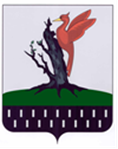 ТАТАРСТАН  РЕСПУБЛИКАСЫ АЛАБУГА  МУНИЦИПАЛЬ РАЙОНЫ ЯКОВЛЕВО  АВЫЛ ЖИРЛЕГЕ СОВЕТЫ